Приложение 6 к Порядку выдачи разрешения на распространение продукции зарубежного периодического печатного издания на территории Донецкой Народной Республики  (пункты 3.5., 6.1.)(в редакции приказа Министерства информации Донецкой Народной Республикиот  07  ноября 2017 года № 106-о)   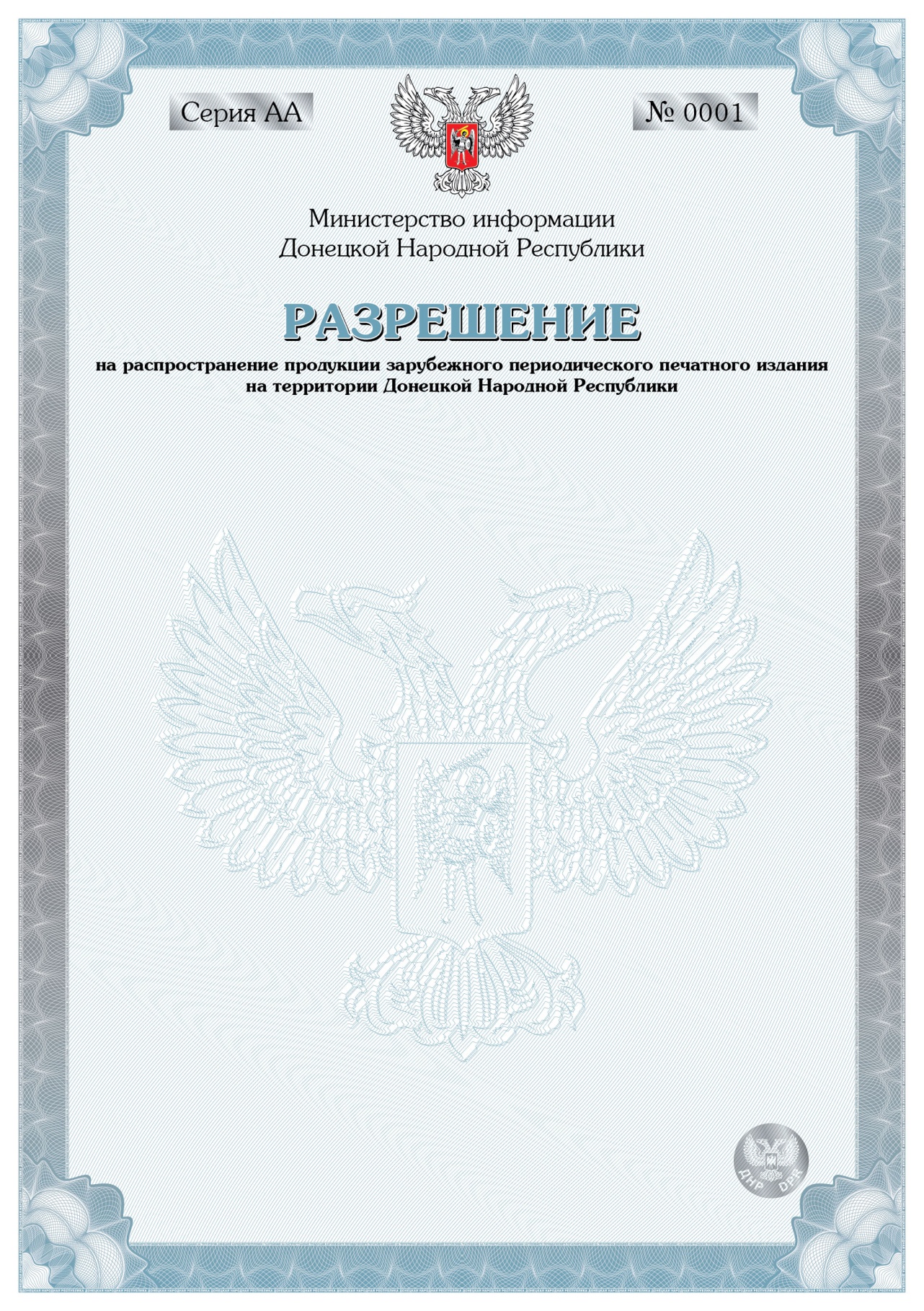 Продолжение приложения 6 Обратная сторона 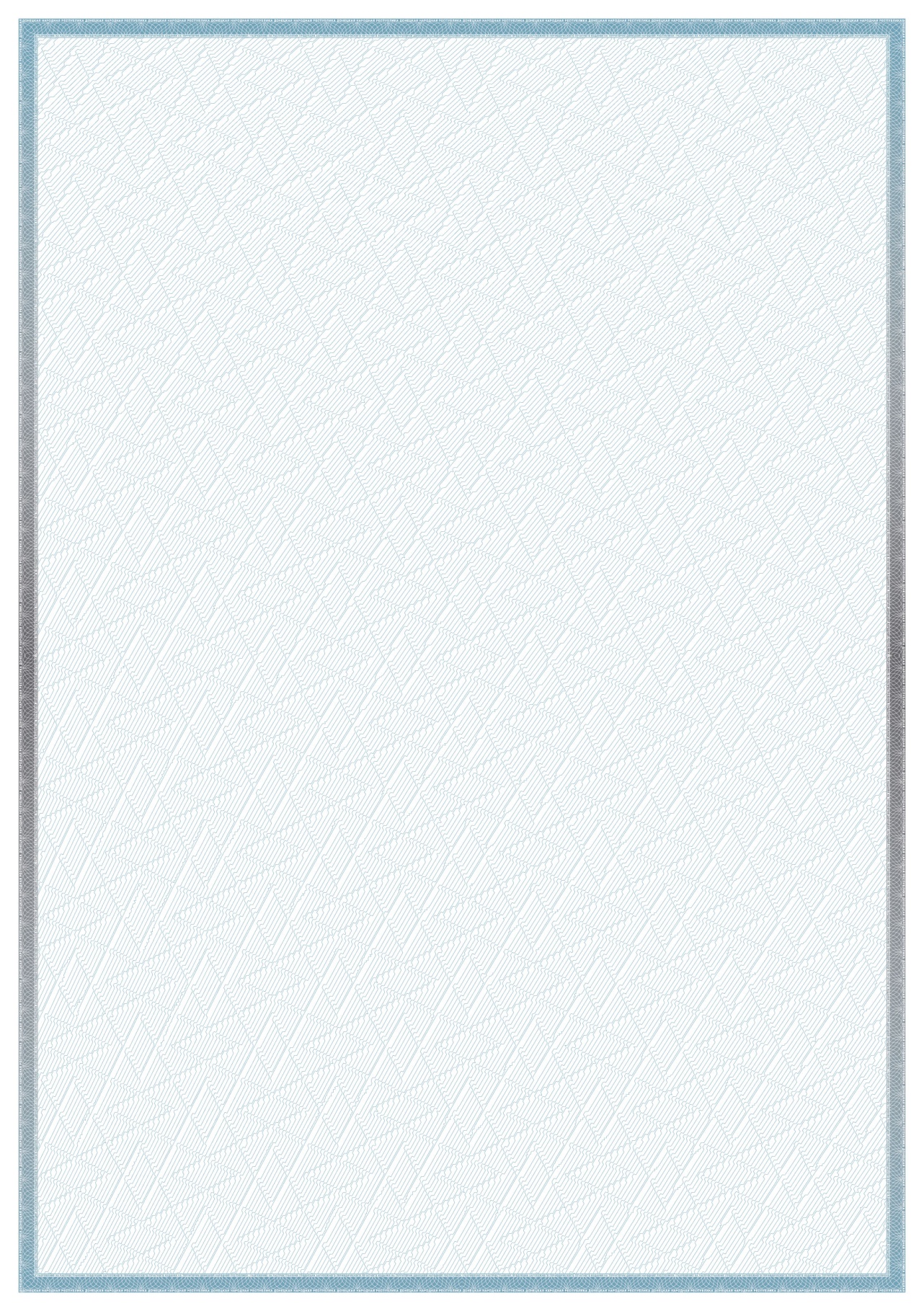 